Ignite To NPE V2 SyncWhen using the Ignite to NPE v2 Sync the following items will be synced to the NPE V2 system from ignite:CampaignsCampaign donations.Event donations.Fundraising page donations.Contacts (i.e. donors).The following steps will outline how to configured Ignite to sync to NPE v2.First after logging in, click on your username in the top right and select My profile. Next click on the tab named “Sync to NPE V2” where you will need to provide the API key from NPE V2.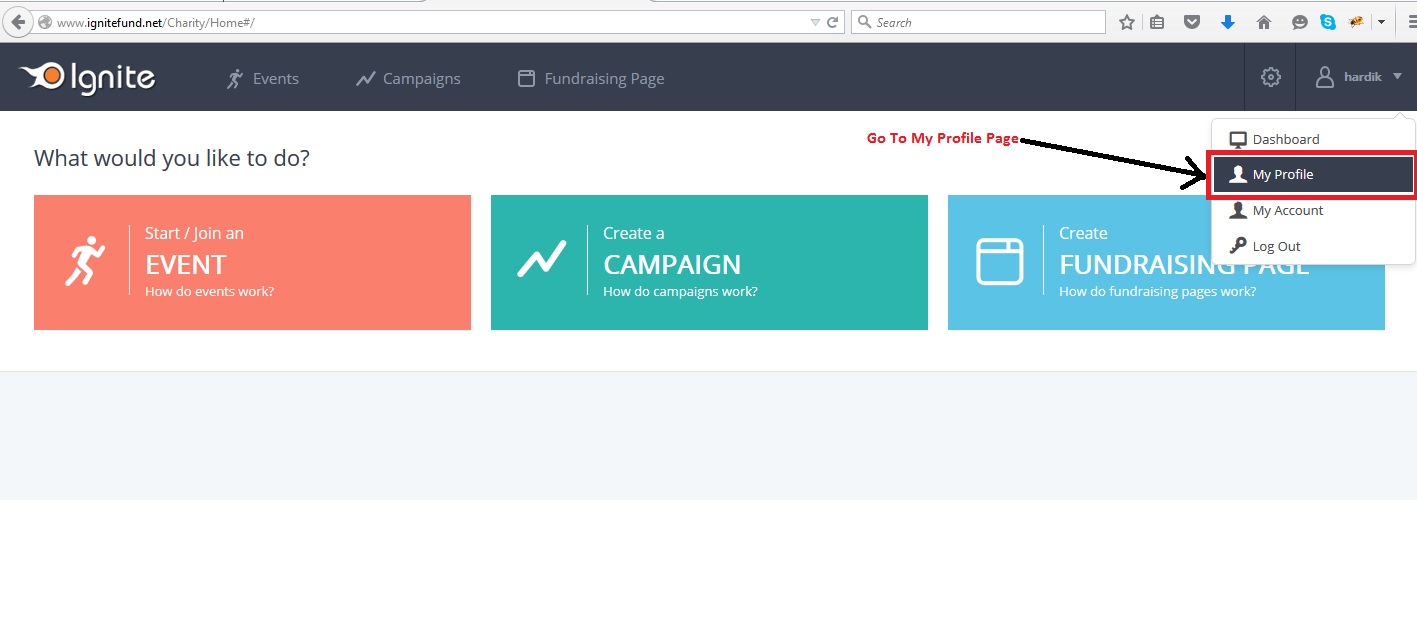 Note: ONE API KEY WILL BE USABLE ONLY BY ONE ORGANIZATION. MULTIPLE USERS WILL NOT BE ABLE TO USE THE SAME API KEY.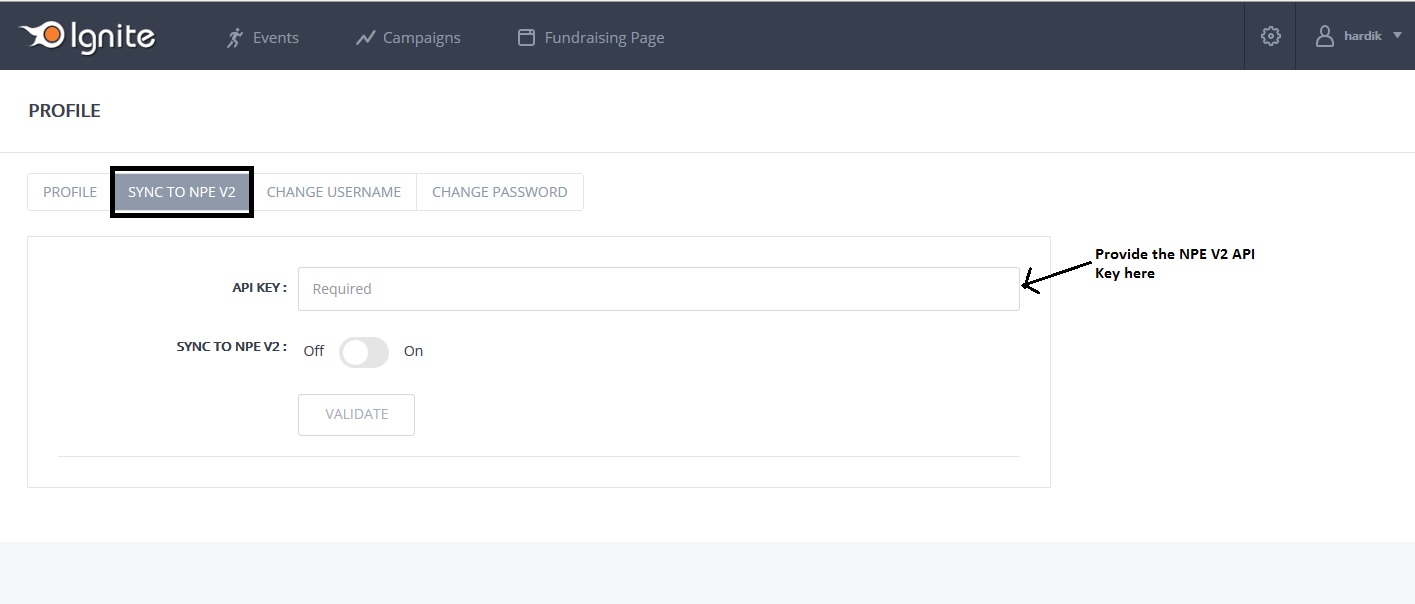 The NPE API key can be retrieved by logging into your NPE account, clicking on your username and going to Organization Info.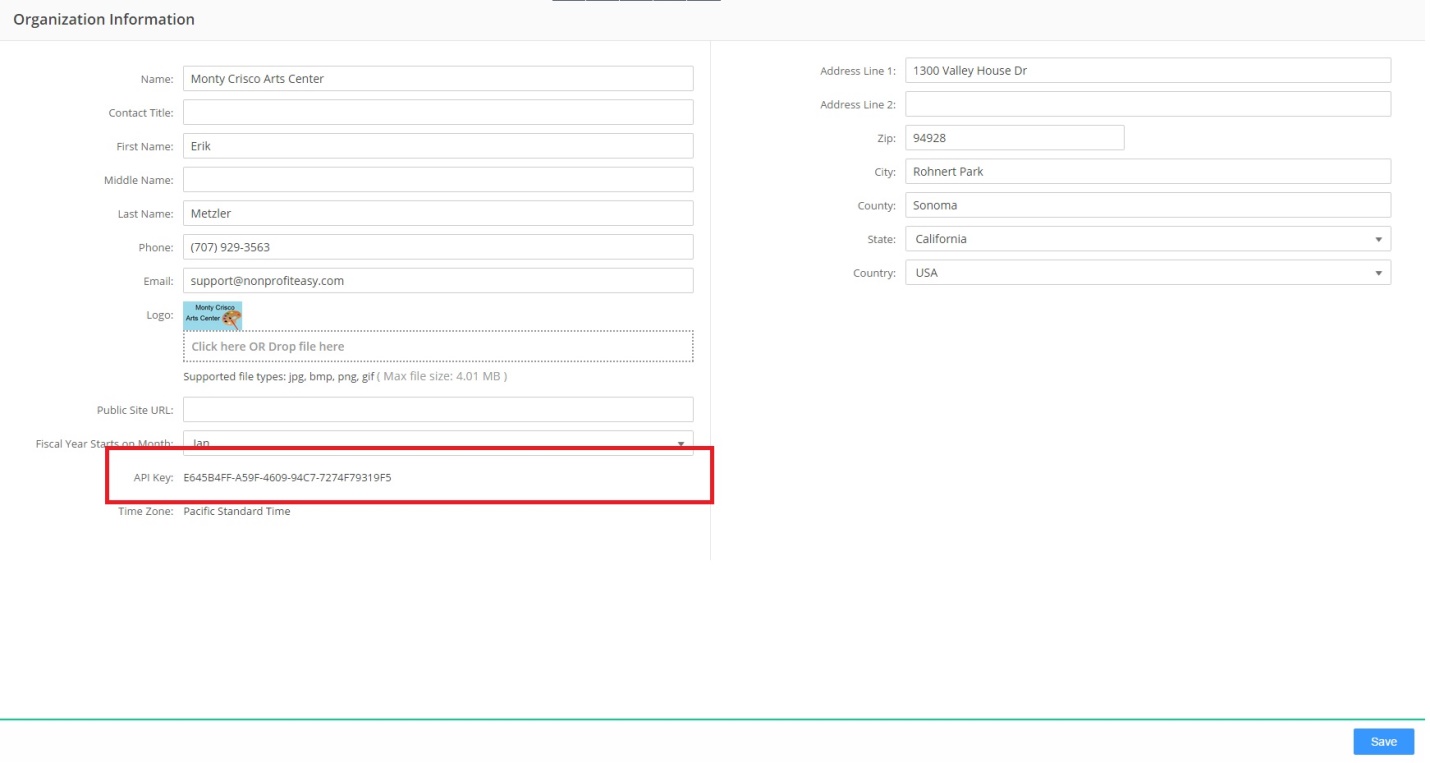 After entering the API key and setting the “Sync to NPE v2” option to On, click on Validate.If the API Key is valid then the system will prompt you to select the default “Fund” and “Gift Source” configured in NPE V2 that Ignite will sync to.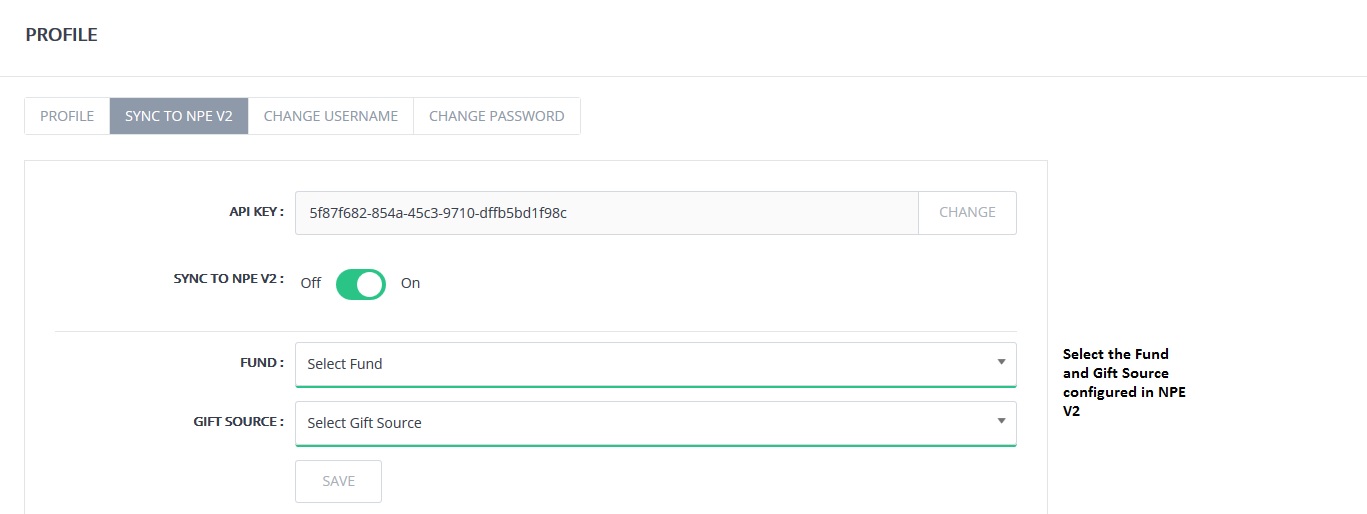 Once saved these settings will be replicated for all campaigns and events in ignite, but can be changed on a per project basis. To change the Fund and Gift Source for a project, edit the project you wish to modify and click on “Sync To NPE V2” in the left hand menu. For campaigns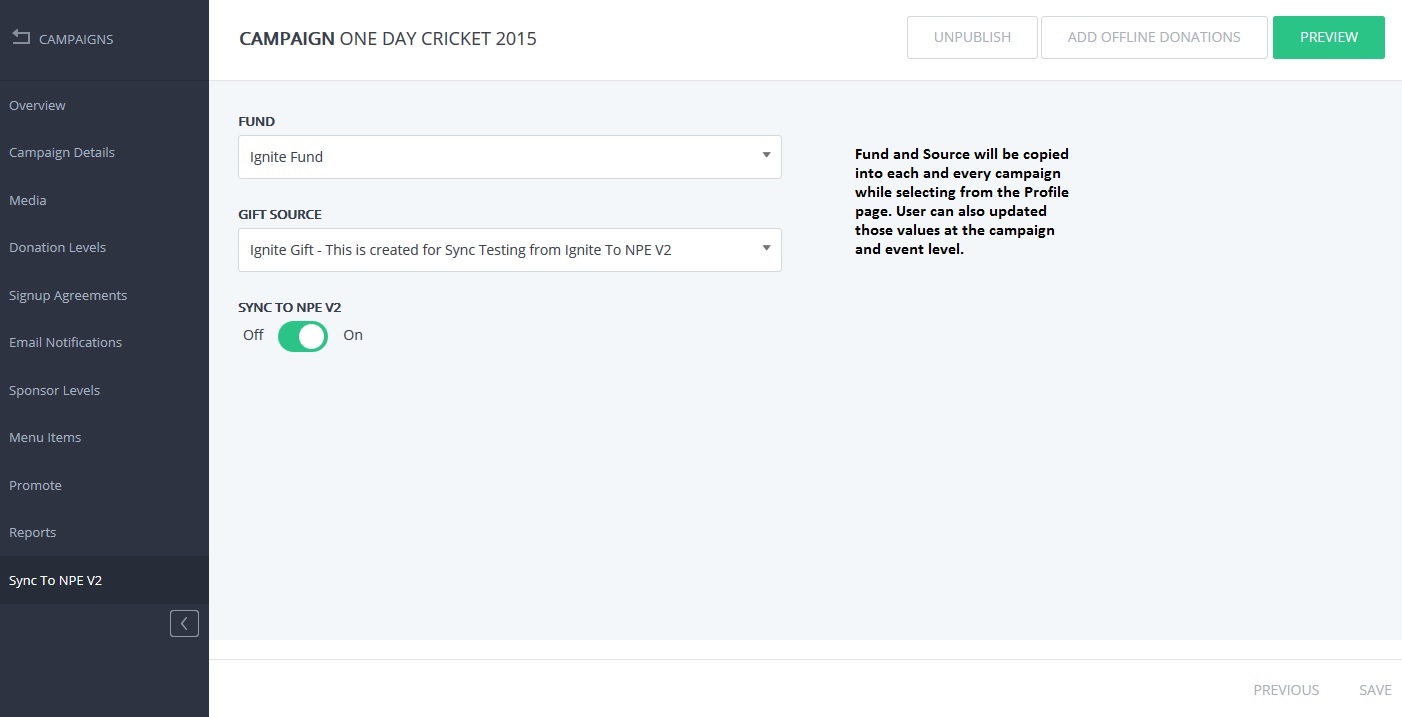 For Events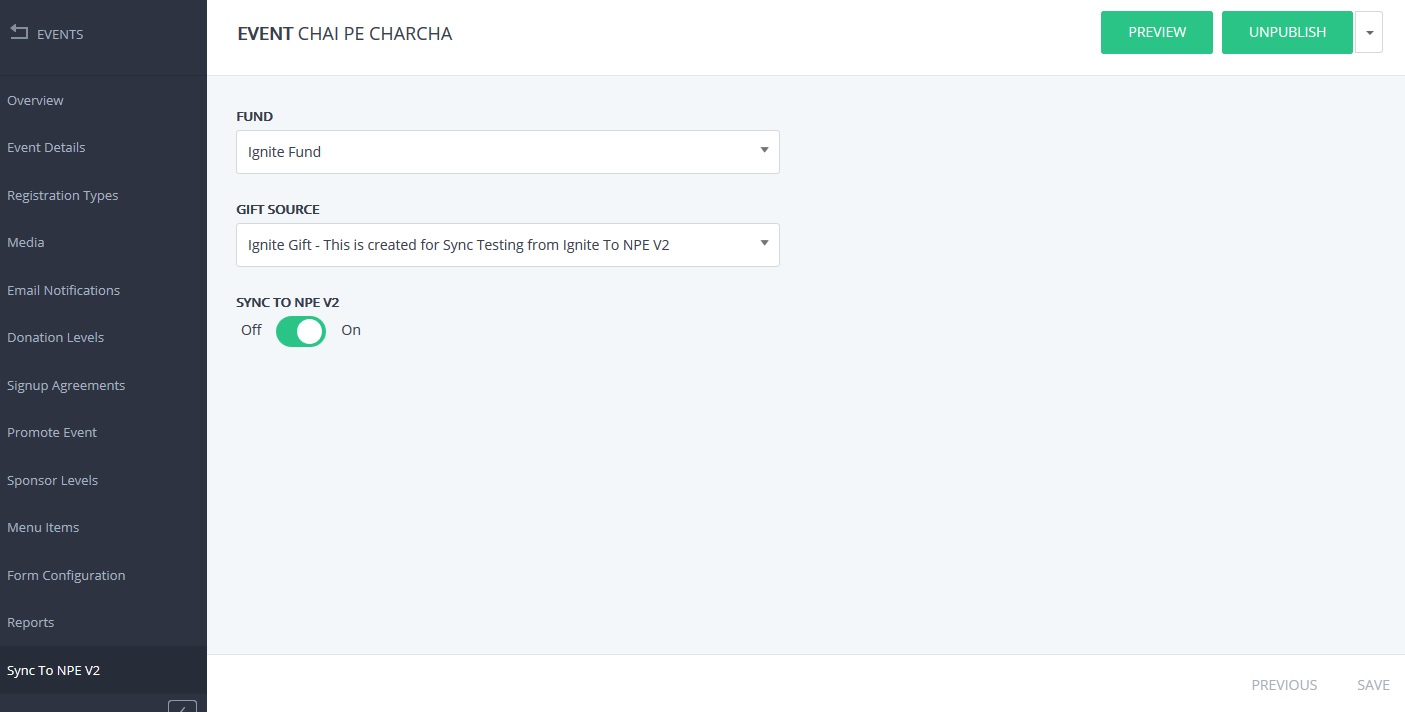 From here you can specify the specific Fund and Gift Source for the Project and click Save in the lower right when complete. 